ROSEMARKET COMMUNITY COUNCILREGISTER OF MEMBERS’ INTERESTS, 2022/23List of interests declared (forms listed in date order)No interests declared to date.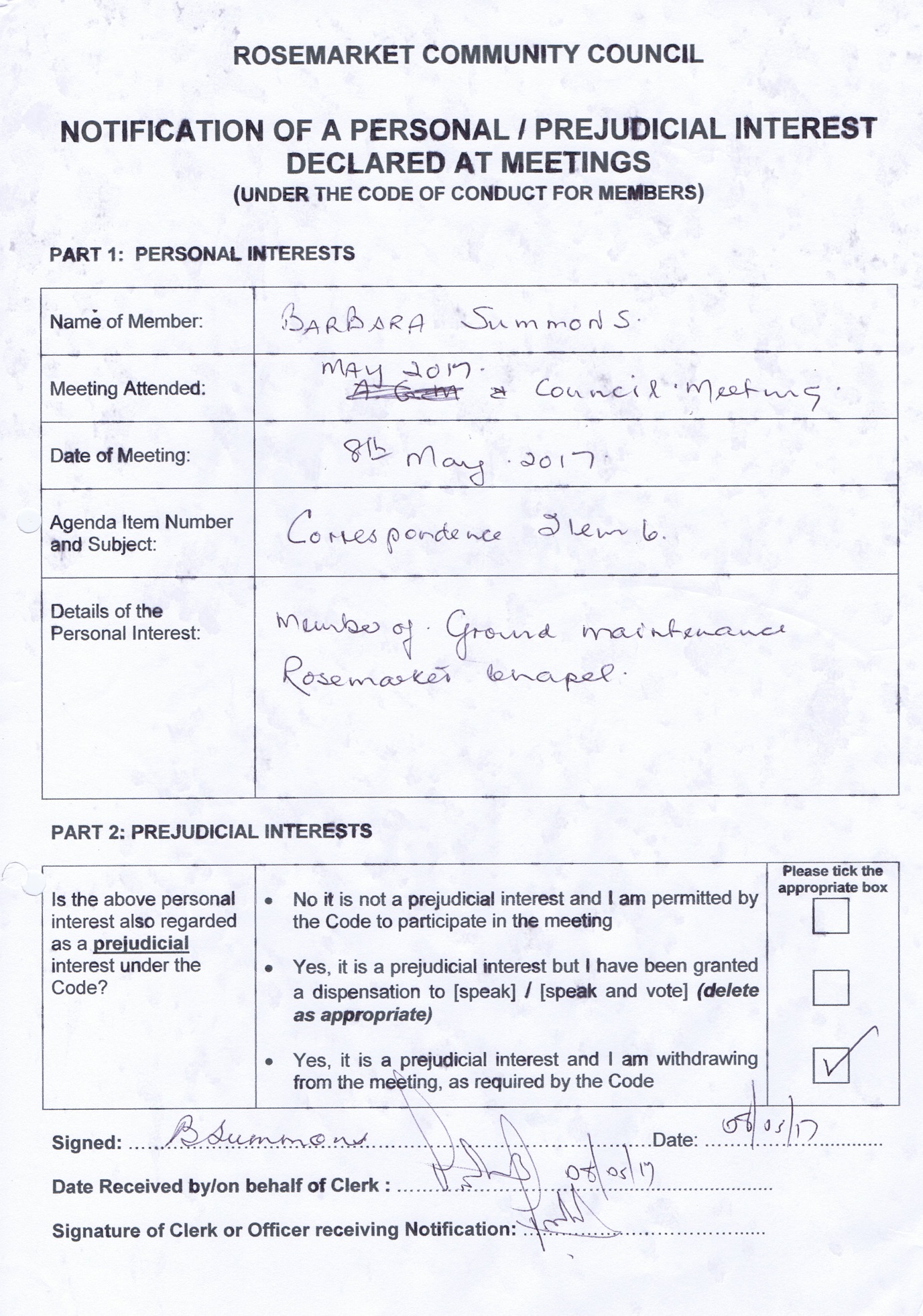 